עיריית בת-ים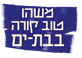 	.......................................................................... 	חטיבת פיתוח הון אנושי                                                                                                                                                                                            ‏2 אפריל, 2024
  	    מודעת דרושים                              דרוש/ה:  מ"מ תובעת עירונית (עובדת בחופשת לידה)דרגת המשרה: ע"פ הסכם קיבוצי / חוזה משפטנים בכפוף לאישורהיקף העסקה: משרה מלאהתיאור התפקיד:הופעה בפני בית המשפט, ככל שיידרש במסגרת התפקידהכנת כתבי אישום, טיפול בבקשות לביטול דו"חות ובקשות להישפטביצוע מטלות/משימות נוספות בהתאם לצורכי העבודה ולהנחיות הממונההשכלה ודרישות מקצועיות:תואר ראשון במשפטים – יש לצרף צילום תעודהרישום מקצועי – רישיון ישראלי לעריכת דין וחברות בלשכת עורכי הדין - יש לצרף צילום רישיוןידע והיכרות עם נט המשפט ותוכנות ניהול משרד עו"ד – יתרוןידע בתכון ובנייה – יתרוןניסיון מקצועי:ניסיון מקצועי בתחום המשפט הפלילי/משפט מוניציפאלי – יתרון.ניסיון בהופעות בבתי משפט, הכנה וכתיבה של כתבי טענות, ניהול הליכי הוכחות, כתיבת סיכומים – יתרון.דרישות נוספות:בעל כושר ביטוי בכתב ובע"פ בשפה העבריתיישומי מחשב – היכרות עם יישומי Officeמאפייני עשיית ייחודיים לתפקיד:ייצוגיותיכולת ארגון ותכנון, תיאום, פיקוח ובקרהיכולת עבודה בצוותעבודה בשעות לא שגרתיותיש למלא ולצרף טופס הצהרה על קרובי משפחה בעיריית בת ים (קישור באתר המכרזים של עיריית בת ים).הערות: בקשה שתוגש ללא תעודות/ אישורים רלוונטיים לא תידון.הזוכה במכרז מתקבל/ת לתקופת ניסיון של שנה בה יבחנו כישוריו/ה  עפ"י חוות דעתו של הממונה הישיר. יתכנו שינויים בתיאור התפקיד בהתאם לשינוי מבנה ארגוני ו/או צורכי המערכת.מועמד עם מוגבלות זכאי להתאמות בהליכי הקבלה לעבודה.מתן עדיפות למועמד המשתייך לאוכלוסייה הזכאית לייצוג הולם שאינה מיוצגת באופן הולם בקרב עובדי   
     הרשות המקומית, אם הוא בעל כישורים דומים לכישורי שאר המועמדיםהמועמד שייבחר ישובץ במערך החירום העירוניבכל מקום בו נאמר בלשון זכר, הכוונה גם ללשון נקבה ולהיפך.אופן הגשת ההצעההצעות מועמדות יש להגיש לאגף משאבי אנוש בכתובת מייל: Michrazim.hr@bat-yam.muni.il עד לתאריך   16.4.24(עד השעה 12:00).     בכבוד רב,לאוניד סמוליאנוב        סמנכ"ל פיתוח הון אנושי